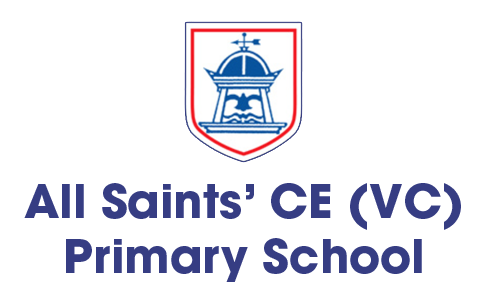 Nursery Challenges for Specific Areas of Learning
Reception tasks for Specific Areas of LearningIn addition to this, choose 1 of these literacy activities a day (both Nursery and Reception):Read our story of the week: The Snail and the Whale. If you’d like to spend longer exploring the book, here is a fabulous adaptation which is longer. Complete this ‘find a phoneme’ worksheet (see additional resources)Explore fiction and non-fiction books – what is the difference? There’s some ideas here. Can you find fiction/non-fiction books around the house? Try using what you know to sort these books.Read this information on whales with support from your special adult and talk to your them about what you have learnt.Use what you have learnt about whales to write your own fact file (see additional resources)Additional ResourcesPhase 3 sounds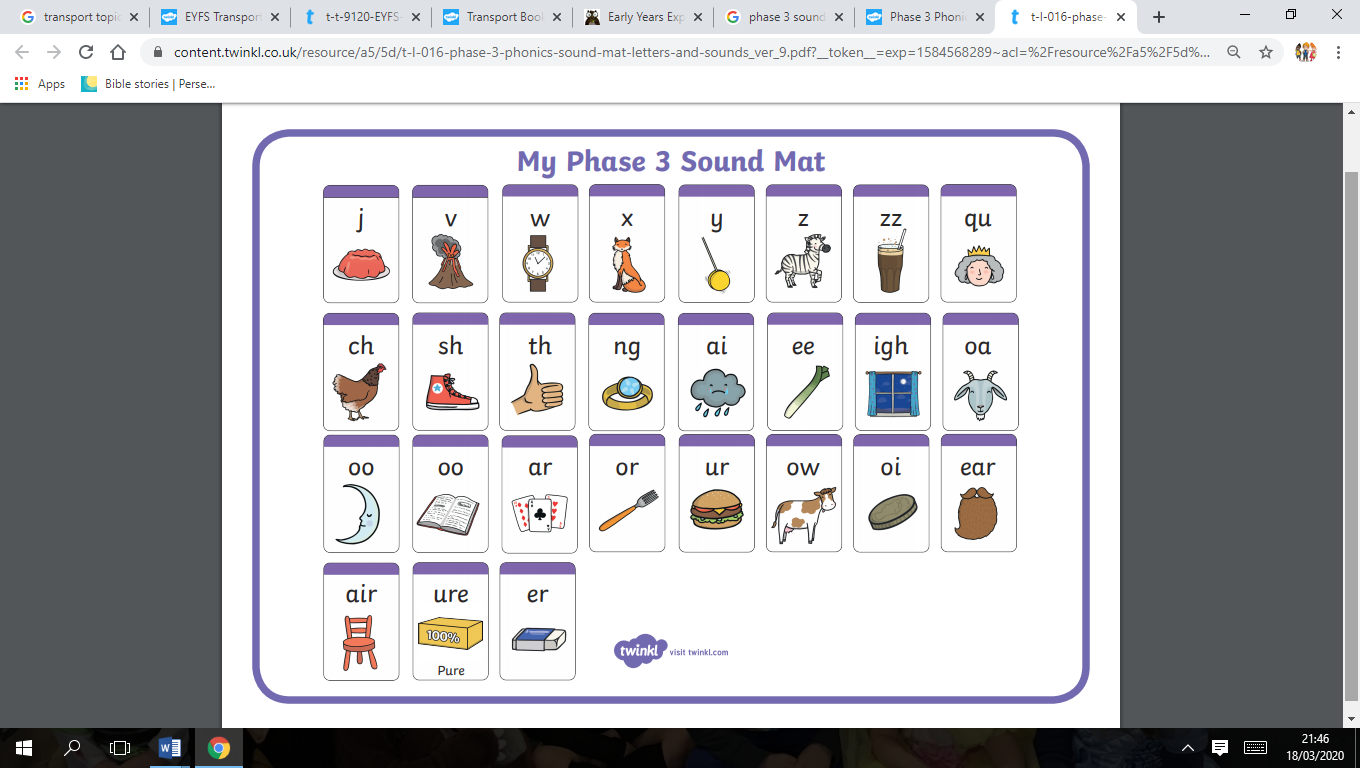 Phase 5 Sounds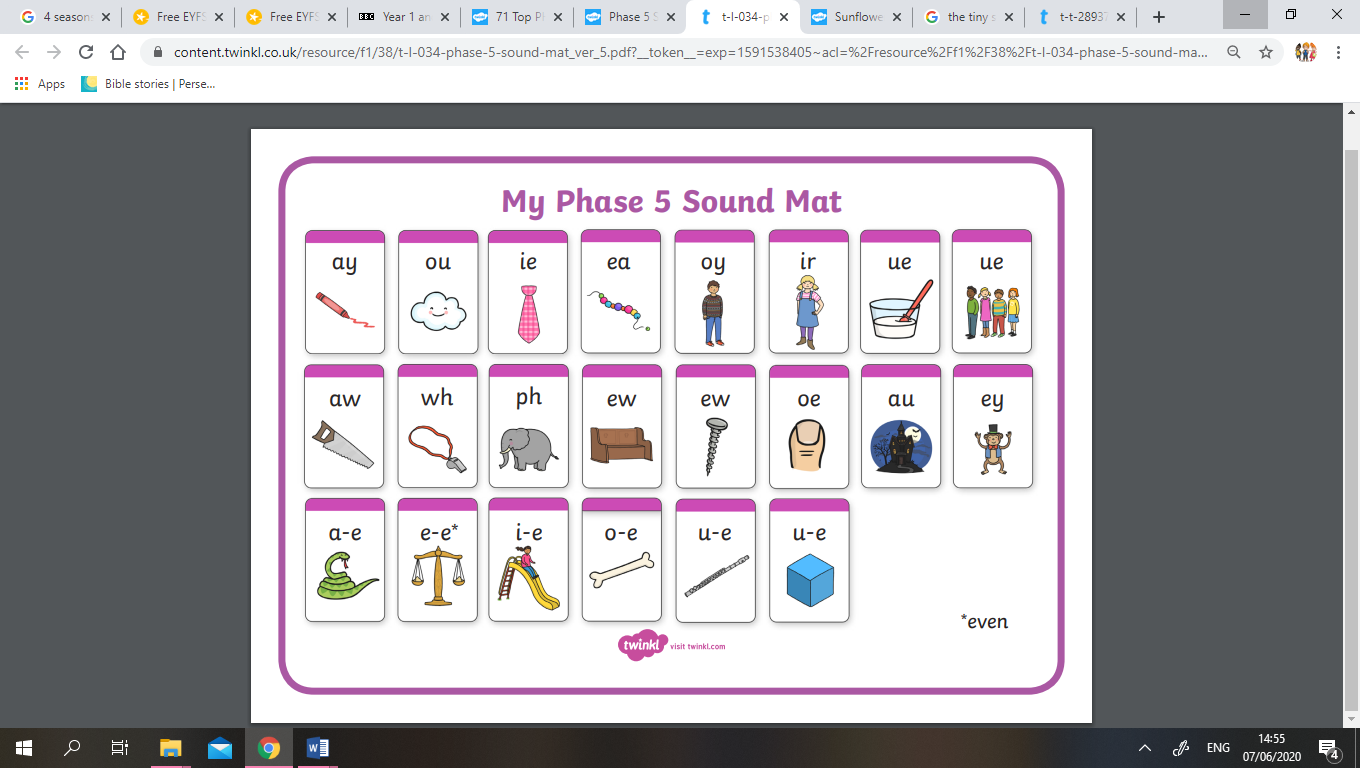 Phoneme Finder WorksheetRead this extract from The Snail and the Whale:This is the whale that came one night,When the tide was high and the stars were bright,A humpback whale, immensely long,Who sang to the snail a wonderful song,Of shimmering ice and coral caves,And shooting stars and enormous waves.And this is the tail,Of the humpback whale.He held it out of the starlit sea,And said to the snail,“Come sail with me.”Now find these phonemes!I found the a-e sound in the word ___________________________I found the i-e sound in the word ___________________________I found the ai sound in the word _____________________________I found the er sound in __________________________________I found the or sound in _________________________________I found the ng sound in ________________________________I found the oo sound in _______________________________I found the igh sound in _______________________________I found the ar sound in _______________________________Nursery Phonics Picture Matching Cards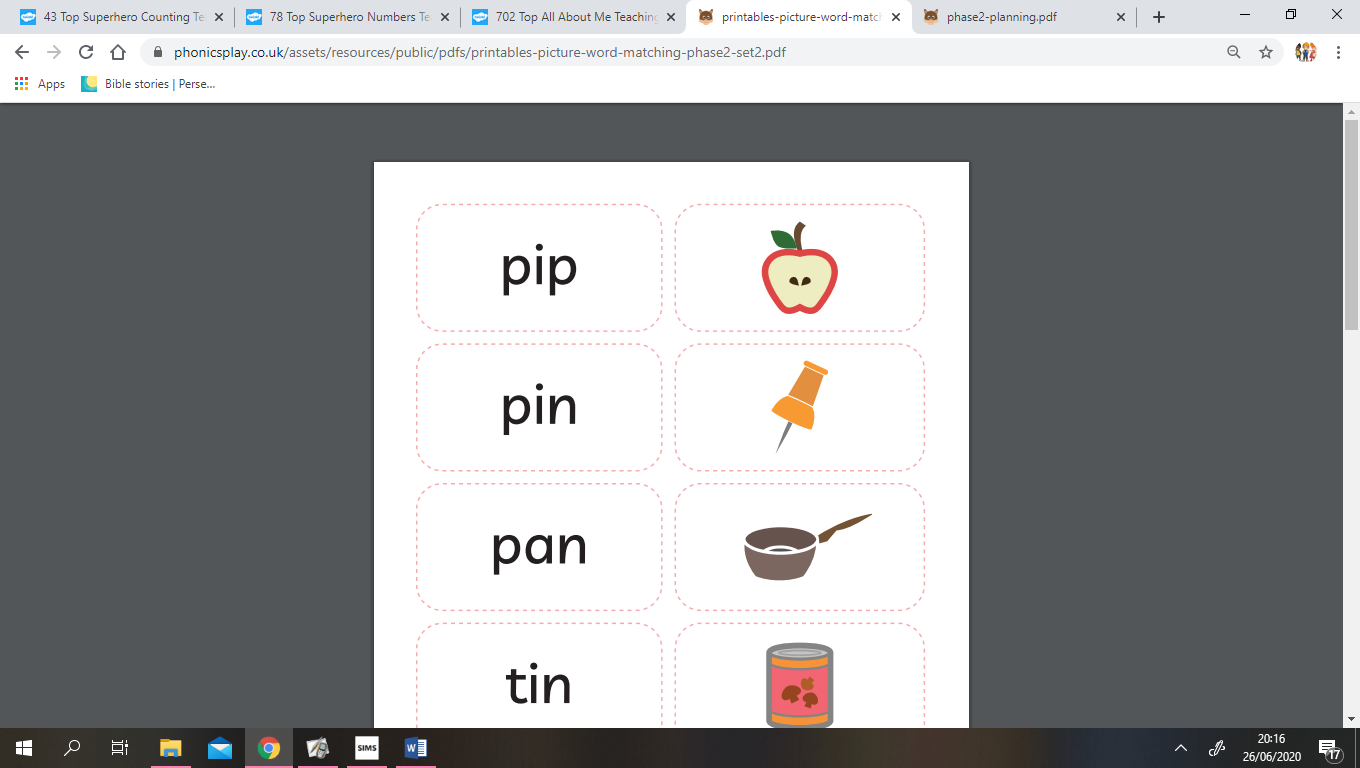 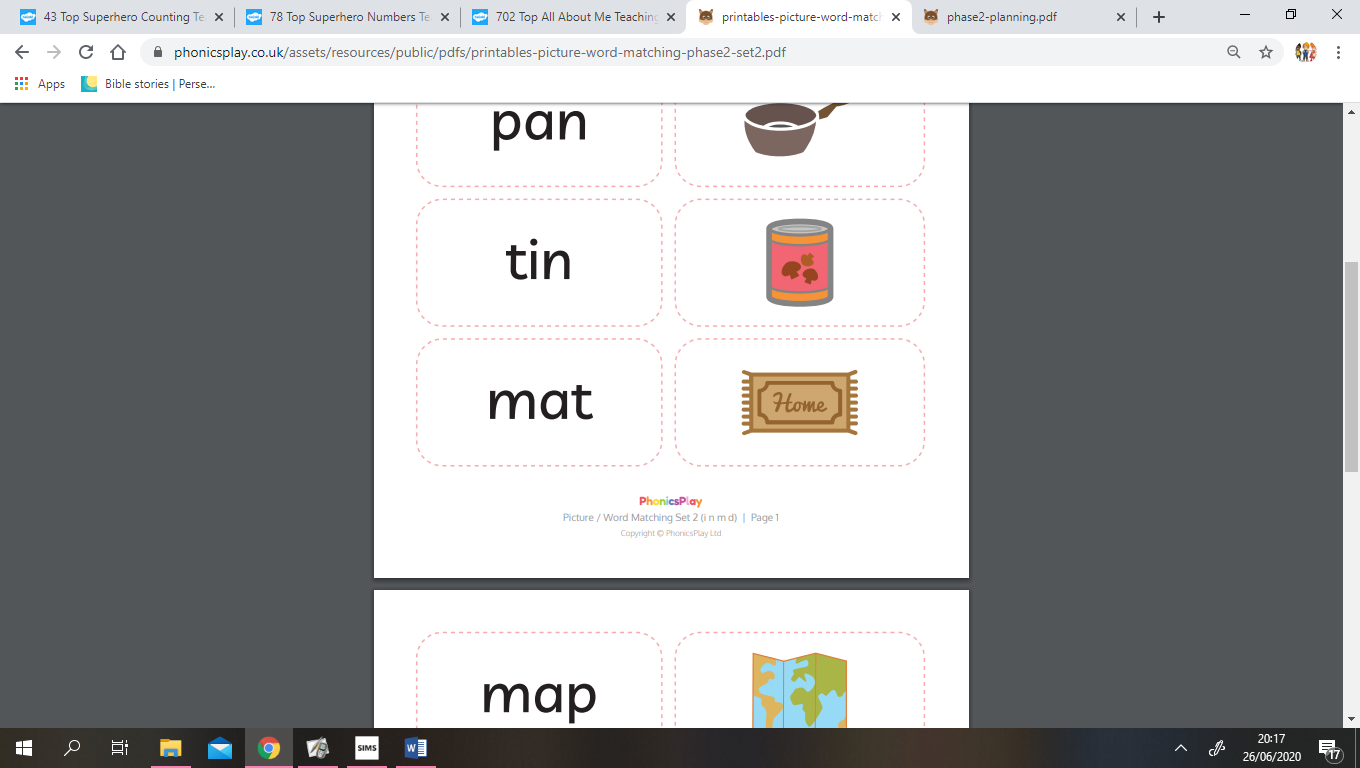 Fact File TemplateMathsI have found a whole week of Snail and the Whale themed challenges using the White Rose maths website. These are appropriate for both Nursery and Reception.Phonics We have now learnt the ‘SATPIN’ sounds. Now we can start reading some words containing these sounds! If you would like some further guidance on teaching children to read simple words, I can film a short video on Class Dojo.MondayChallenge 1Write ‘s’ ‘a’ ‘t’ ‘p’ ‘I’ ‘n’ on post it notes and label items beginning with that sound around the house.TuesdayChallenge 2Practise writing the letters we have learned so far using lots of different writing implements. Be creative!WednesdayChallenge 3Play this fun game to begin reading simple words. Say each sound and blend them together to read the word.ThursdayChallenge 4Spread out picture and word cards (see additional resources) and help your child to read each word and match it to the correct picture.FridayChallenge 5Learn new sound ‘m’. MathsI have found a whole week of Snail and the Whale themed challenges using the White Rose maths website.Phonics
Now children are more secure with the previous sounds, we are beginning to cover some more new ground!MondayChallenge 1New sound ‘ew’ TuesdayChallenge 2Practise ‘ew’ by completing this worksheet.WednesdayChallenge 3Learn new grapheme ‘u-e’ThursdayChallenge 4Practise ‘u-e’ by having a go at this word search.FridayChallenge 5Practise reading the different sounds we have learnt this week in this game.Tasks for Prime Areas of Learning. Please complete 1 of any of these a day.Year Group: EYFS (Nursery and Reception)PSED/Communication and LanguageTalk with your special adult about moving into Year 1/Reception next year. What are you excited about? Are you nervous about anything?Physical DevelopmentPractise your pencil control and holding a pencil using the correct tripod grip.Complete one of these a day:* Boogie Beebies with Oti Mbuse on Cbeebies iPlayer* Go Noodle workouts on Youtube*Cosmic Kids Yoga workouts on Youtube*PE with Joe Wicks on Youtube at 9am every week day*Disney 10 minute shake up activitiesHandwriting practise – please focus on correct letter formation. Handwriting worksheets are available on Twinkl.Nursery specific: pencil control sheets (Twinkl) to help with fine motor development and holding a pencil with the correct grip. Understanding the WorldExplore plastic pollution in our sea by watching this Go Jetters episode (It uses the word ‘garbage’ instead of rubbish.)Discuss the video by talking about what happens when plastic is put into the sea by humans not recycling. Can you help with the recycling this week to help the Go Jetters?Expressive Arts and DesignI have created each pupil a login for ‘Yumu’ on the Charanga website which is the package we use to teach music. I have assigned them a package of work if they would like to do some music! If you would like your login and details on how to access the work, please email me. Use the template (see additional resources) to create some blow paint whales using watered down paint. Listen to some whale song clips. How does it make you feel? Can you make sounds like whale song?Useful Links:This is a fantastic free resource to really motivate children to practise their reading skills.https://www.teachyourmonstertoread.com/Phase 5a High Frequency and Tricky Word MatPhase 5a High Frequency and Tricky Word MatPhase 5a High Frequency and Tricky Word MatPhase 5a High Frequency and Tricky Word MatMrMrscalledlookedcoulddon’toldaboutmadeaskedI’m houseyourverybytimecamemaketheirdaysawputohpeopleherePhase 4 High Frequency and Tricky Word MatPhase 4 High Frequency and Tricky Word MatPhase 4 High Frequency and Tricky Word MatPhase 4 High Frequency and Tricky Word Matwentjustlikesomefromhelponecomechildrensaidhavetherelittleweredowhatit’soutwhensoPhase 3 High Frequency and Tricky Word MatPhase 3 High Frequency and Tricky Word MatPhase 3 High Frequency and Tricky Word MatPhase 3 High Frequency and Tricky Word MatwillwithmywethatforseeyouthenhetoohernowthemwasbeshedownalltheythismelookarePhase 2 High Frequency and Tricky Word MatPhase 2 High Frequency and Tricky Word MatPhase 2 High Frequency and Tricky Word MatPhase 2 High Frequency and Tricky Word MatadadImum bigitatisonupbackifbutofintohistohimhadinnogotthegoanascanoffnotgetand